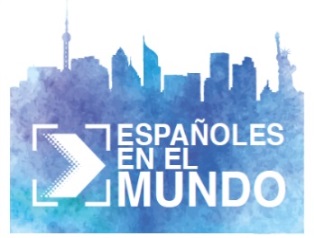 ESPAÑOLES EN EL MUNDOFICHA- Nombre y apellidos: - Edad:  - Lugar de origen: - Ciudad actual y zona en la que vives: - Años en el país /ciudad: - Profesión / ocupación: - Contacto (email y móvil): - Amigos y conocidos españoles en la zona. ¿A qué se dedican? Datos de contacto (teléfono, mail, rrss). ¡Ayúdanos a ponernos en contacto con otros españoles y que tengan la oportunidad de contarnos su historia también!- Situación familiar. ¿Con quién vives? ¿Tienes familia, pareja, hijos? Si es así, ¿a qué se dedica tu pareja?:- Cuéntanos tu historia: ¿Por qué te fuiste al país /ciudad? ¿A qué te dedicas ahora? ¿Qué hacías en España antes? ¡¡QUEREMOS CONOCERTE MEJOR!! -¿Cuáles son tus hobbies, aficiones, intereses...? ¿Qué haces para divertirte? - ¿Qué lugares te gustaría que visitásemos contigo, tu plan perfecto para un día? ¿Qué ruta nos propondrías hacer? Nos gustaría saber qué no nos tenemos que perder si vamos a tu ciudad: tradiciones culturales, gastronómicas, folklore, curiosidades, vinculaciones con España, todo lo que se te ocurra. ¿Tienes familia o amigos con tradiciones locales, bailes, cantos, cocina…?) ¡¡NO DUDES EN ENROLLARTE!!FOTO